Mary Gooden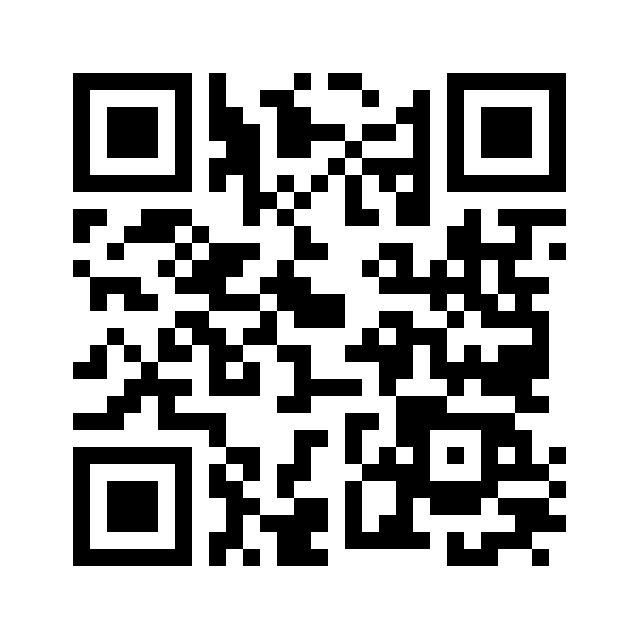 P.O. Box 876Anniston, AL  36202256-226-7499medea3211@gmail.comWebsite:  http://www.mgooden.com/about-mary-gooden.html                                                                                                                                                                                             Scan QR code to visit my site.                   Dedicated and self-motivated teacher seeking a position in a work environment that is student centered and committed to meet the needs of a diverse learning environment in a 21st Century classroom.  Areas of Expertise/Training:Differentiate instructionWork well with othersReliableAMSTI trainedARI retoolingLeader in Me1:1 iPad initiative21st Century expectationsStrategic planningActively engage studentsClassroom managementData driven instructionProject-based learningTechnology integrationParent communicationEducation:Masters, Educational Leadership, 2010			 		 Jacksonville State University, Jacksonville, ALEducation Specialist, Elementary Education, 2009	  	 	 Jacksonville State University, Jacksonville, ALMaters of Education, Elementary Education, 2007 			 Jacksonville State University, Jacksonville, ALBachelors, Clothing and Textile Design, 1998					University of Alabama, Tuscaloosa, ALWork History:Third-Grade Teacher	Stemley Road Elementary, Talladega County Schools, Talladega AL	August 2013-PresentDifferentiate instruction to meet individual needs of the learnersUse a variety of methods to actively engage students Create lesson plans according to state standardsGive formative and summative assessments to drive instructionAdjust instruction based on students’ needsMaintain ongoing communication with parentsWork with co-workers to plan lessons to meet the needs of the studentsImplement the latest technology to assist learningFifth-Grade Teacher	Stemley Road Elementary, Talladega County Schools, Talladega AL	August 2005-May 2013Taught reading and math standardsWorked with co-workers to plan effective lessonsIdentified student deficitsServed as grade-level chairServed on the CIP teamMaintained ongoing communication with parents and administratorsManager		Goody’s Family Clothing, Alexander City, AL			   October 2001-November 2003Supervised employeesMaintained close communication with the district manager and corporate officeProvided outstanding customer service to the publicScheduled employees to ensure proper floor coverageHired and terminated employeesOrganizationsDelta Sigma Theta, INCReferences available upon request